         Vaginal thrush Standing Order 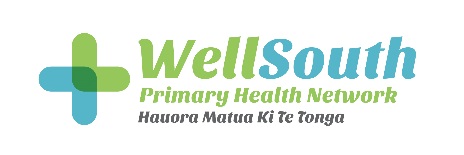 This standing order is not valid after the review date. The review date is one year after the date the order was signed by the issuer.Name:	____________________________		Signature: __________________________Title:	____________________________		Date: _________________Only Registered nurses working within the above medical centre or clinic are authorised to administer medication under this standing order. We the undersigned agree that we have read, understood and will comply with this standing order and all associated documents.Name: ______________________   Signature: __________________________  Date: ______________Name: ______________________   Signature: __________________________  Date: ______________Name: ______________________   Signature: __________________________  Date: ______________Name: ______________________   Signature: __________________________  Date: ______________Issue date:Review date:Standing Order NameVaginal thrushRationaleTo promptly and appropriately treat women presenting with symptoms of vaginal thrush.Scope (condition and patient group)Adult females who have symptoms of vaginal thrush or have a positive candida culture (and symptoms)Red FlagsOther concerns that are not vaginal thrushPain, fever or feeling unwellA vaginal discharge that smells offensiveThe vagina is very sore or there are ulcers or blisters in the areaAssessment1. Check history. Possible contributing factors include:Recent antibioticsPregnancyDiabetes, especially if blood glucose levels are not well controlledIf the vagina is irritated during sexBefore or after their periodIn hot weatherIf the women is stressed or has low immunity2. Patients may have the following symptoms:A change in vaginal discharge, from normal to a thick and white discharge Itching, irritation, burning or soreness around vulva and vaginaPain or discomfort when having sexIndicationAntifungal treatment for vaginal thrushMedicineClotrimazole 2% vaginal creamDosage instructionsInsert ONE applicator full of cream nightly for 3 nights   Route of administrationVaginal Quantity to be given1 x 20g tubeContraindicationsHypersensitivity to clotrimazolePrecautionsCreams may reduce effectiveness and safety of latex productsSexual intercourse before treatment completion may transfer infection to sexual partnerIndicationAntifungal treatment for vaginal thrushMedicineClotrimazole 1% vaginal creamDosage instructionsInsert one applicator full of cream nightly for 6 nights    Route of administrationVaginalQuantity to be given1 x 35g tubeContraindicationsHypersensitivity to clotrimazolePrecautionsCreams may reduce effectiveness and safety of latex productsSexual intercourse before treatment completion may transfer infection to sexual partnerAdditional informationEither strength cream can be offered to the patient, depending on their preference and past experience, however, those women with recurrent symptoms or still completing courses of antibiotics will need the longer 6 day course. Pregnant women should be offered the 6 day course as a longer duration of treatment is needed to clear the infection.Obtain a vaginal swab for culture to confirm candida causative agent of vaginitis.The creams can also be applied to the outside of the vagina TWICE daily during the day to help with external itch.Give advice on how to prevent future infectionsWear loose cotton underwear and avoid tight clothing. For women this is important when wearing pantyhose or tights.Wash genital skin daily with a mild soap or a soap substitute such as aqueous cream.Avoid use of deodorants, talcum powder on genital skin.Avoid deodorised panty shields, bubble bath solutions, or vaginal douches.Avoid spermicidal condoms and use only water-based lubricants.Suggest they request thrush treatment if prescribed antibiotics in the future.Follow-upIf symptoms do not improve within 4 days, then ask the patient to return.If the patient gets recurrent episodes of thrush (> 3 episodes in 6 months), they should see the doctor.Countersigning and auditingCountersigning is not required. Audited monthly.OR Countersigning is required within XX daysCompetency/training requirementsAll nurses working under this standing order must be signed off as competent to do so by the issuer and have had specific training in this standing order.Supporting documentationFamily Planning at www.familyplanning.org.nzSexual Health Guidelines at www.nzshs.org/guidelines Healthpathways at www.healthpathways.org.nz Best Practice Journal at www.bpac.org.nz New Zealand Formulary at www.nzf.org.nz Individual medicine data sheets at www.medsafe.govt.nz Standing Order Guidelines, Ministry of Health, 2012Medicines (Standing Order) Regulations 2012 (Standing Order Regulations)Definition of terms used in standing orderNoneMedical Centre or Clinic:Signed by issuersNurses operating under this standing order